Конспект занятия по внеурочной деятельности«национальные подвижные игры»Тема: Белорусские народные игры.Цель: познакомить обучающихся с белорусскими народными играми, научить играть в эти игры.Задачи: актуализировать знания о культуре белорусского народа. формировать устойчивый интерес к народной культуре. воспитывать патриотизм, доброе отношений друг к другу и к окружающим.развивать творческие способности учащихся.Ход занятия.- Здравствуйте, ребята! Тема нашего занятия «белорусские народные игра».Сравнение записей белорусских народных игр дореволюционного периода с современными записями показывает большие изменения, происшедшие в характере и содержании этих игр.Великая Октябрьская социалистическая революция положила конец эксплуатации человека человеком. Великие социальные преобразования всколыхнули широчайшие народные массы, наполнили их жизнь новым содержанием, новыми устремлениями и идеалами. Человеческие отношения стали строиться на основе новой социалистической морали. Вместо ранее популярных в Белоруссии массовых детских игр «В купца и разбойника», «В вора и хозяина», «Некрутов» и т. п. широкое распространение получили массовые игры: «В красную конницу», «В Чапаева», «В партизан»; «В разведчиков», «В Гагарина».Прежде чем познакомиться с новыми играми, я предлагаю вам выполнить музыкальную зарядку: https://www.youtube.com/watch?v=lrSyOiae2u8- Сегодня вы продолжите знакомство с белорусскими народными играми:Ежик и мыши (Вожык и мышы)Все дети вместе с игроками-мышами становятся в круг. Ежик - в центре круга. По сигналу все идут вправо, еж - влево. Игроки произносят слова:Бежит ежик - тупу-туп,Весь колючий, остер зуб!Ежик, ежик, ты куда?Что с тобою за беда?После этих слов все останавливаются. По сигналу к ежу подходит один игрок и говорит:Ежик ножками туп-туп!Ежик глазками луп-луп!Слышит ежик - всюду тишь,Чу!.. Скребется в листьях мышь!Еж имитирует движения: осторожно ходит, прислушивается. Мыши в это время бегают за кругом. Ведущий говорит:Беги, беги, ежик,Не жалей ты ножек,Ты лови себе мышей,Не лови наших детей!Мышки бегают по кругу, выбегая и за круг. Еж их ловит (пятнает). Игроки быстро приседают и опускают руки. Мышка поймана: она в мышеловке. Таким образом игра повторяется несколько раз.Правила игры. Все действуют точно в соответствии с текстом. Еж пятнает мышей, слегка коснувшись их рукой. Запятнанная мышка сразу выходит из игры.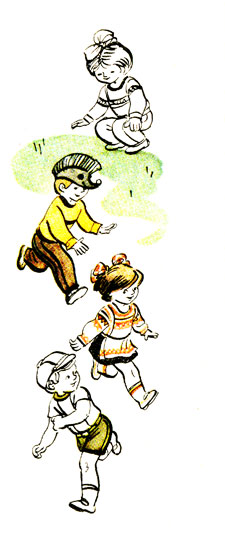 Заплетись, плетень! (Запляцися, плеценъ!)Играющие делятся на две равные по силам команды - зайцы и плетень. Чертят две параллельные линии - коридор шириной 10 - 15 см. Игроки-плетень, взявшись за руки, становятся в центре коридора, а зайцы - на одном из концов площадки. Дети-плетень читают:Заяц, заяц не войдетВ наш зеленый огород!Плетень, заплетайся,Зайцы лезут, спасайся!При последнем слове зайцы бегут к плетню и стараются разорвать его или проскочить под руками играющих. Зайцы, которые проскочили, собираются на другом конце коридора, а тем, кого задержали, говорят: «Иди назад, в лес, осинку погрызи!» И они выбывают из игры. Дети-плетень поворачиваются лицом к зайцам и читают:Не войдет и другой раз,Нас плетень от зайцев спас.Игра повторяется, пока не переловят всех зайцев. После этого меняются ролями.Правила игры. Побеждает та группа, которая переловит всех зайцев при меньшем количестве запевов.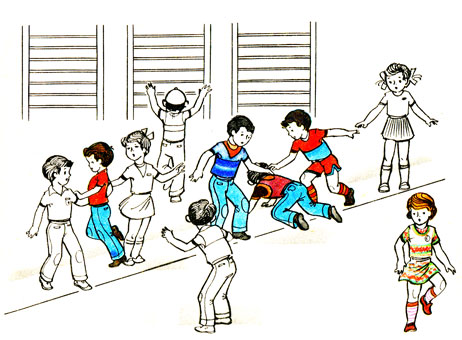 - Ребята, изучите правила этих игр и попробуйте поиграть со своими друзьями.  Желаю удачи!